		    Freitag, den 12. Mai 2023	Treffpunkt:	    8:45 Uhr Ostbahnhof Zwischengeschoss DB-Information	Abfahrt:	    9:04 Uhr RB RE5 Gleis 8 Richtung Salzburg bis Prien 		  10:00 Uhr Bus 9505 bis Grassau	Rückfahrt:	    ca. 15 Uhr ab Übersee Bhf	Anspruch:	    mittelschwere Wanderung, ca. 10 km, 2 ½ Stunden Gehzeit	Einkehr:	    Gasthaus „Hinterwirt“ in  Übersee         Ticket:	    Deutschland-Ticket oder Bayern-TicketImmer wieder zieht es mich in dieses Naturschutzgebiet im Chiemgau; ein urzeitliches Hoch-Moor, das wir auf ausgezeichneten Wegen durchqueren. Es begeistert mich nicht nur durch die großartige Natur, sondern auch durch die Ruhe und Schönheit und das Panorama der nahen Berge. Der Torfabbau wurde 1988 eingestellt und ab 1992 wurden die Kendlmühlfilzen zum Naturschutzgebiet erklärt. Vom Aussichtsturm haben wir einen weiten Blick über die re-naturierten Kendlmühlfilzen. Heute erinnern noch die verrosteten Gleise, die auf und neben den Wegen verlaufen daran, dass hier Torf abtransportiert wurde. Wir überqueren Entwässerungskanäle und folgen dem Fußpfad, der sich durch Latschen und Kiefern schlängelt. Auf unserem Weiterweg geht es bergan nach Westerbuchberg; ein kurzer steiler Anstieg. Oben angekommen genießen wir den fantastischen Blick in die Berge. Noch eine knappe Stunde und wir erreichen Übersee. Dort kehren wir im Gasthaus „Hinterwirt“ ein. https://www.hinterwirt.de/Es sind nur ein paar hundert Meter bis zum Bahnhof mit stündlicher Zugverbindung nach München. Ich empfehle Wanderschuhe. Wanderstöcke sind hilfreich. Ich organisiere die Wanderung gerne, doch übernehme weder ich noch das Seniorennet Süd eine Haftung. Es heißt wie immer: Jeder Teilnehmer geht auf eigenes Risiko. Ich freue mich auf einen wunderschönen Tag mit euch im Chiemgau. Bitte meldet euch schriftlich per E-Mail an. Liebe Grüße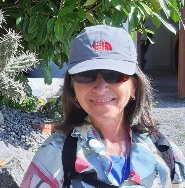 Eure Hannelore Bitte schriftlich anmelden unter hannelore.pierer@gmx.deRückfragen unter: 089-6377206 oder 0176 709 199 13 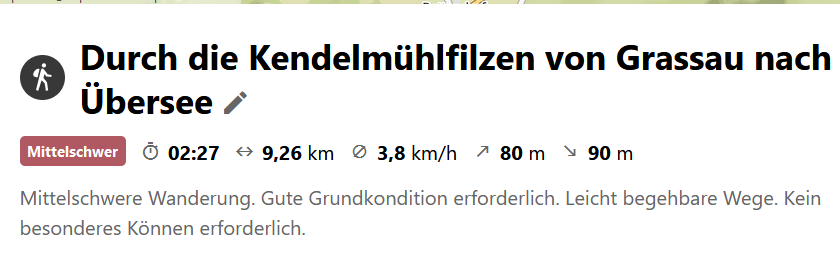 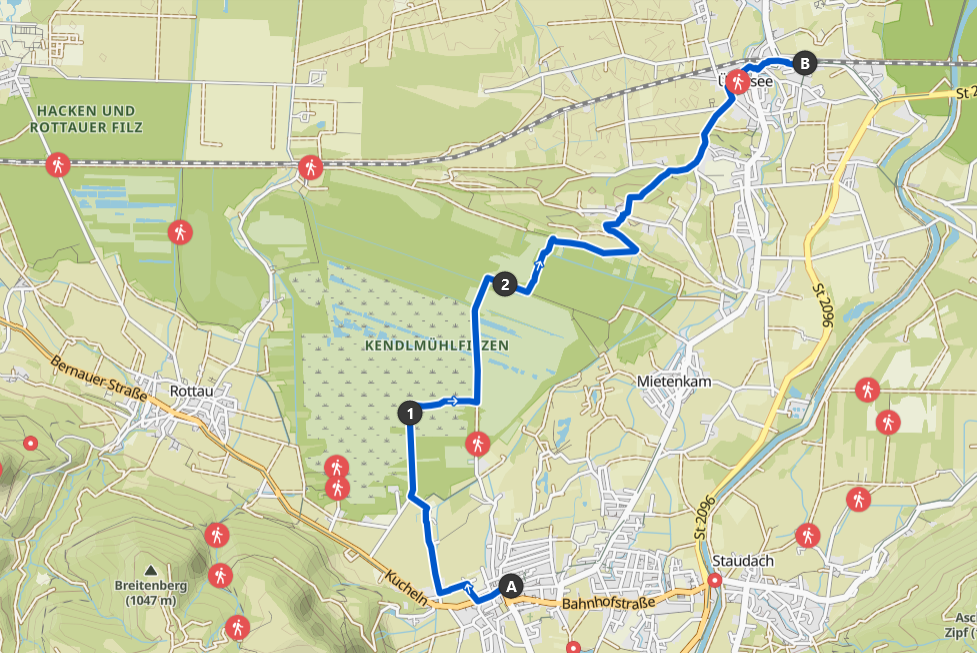 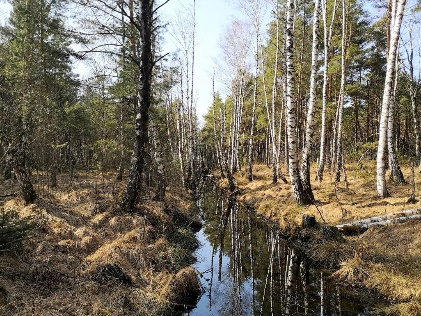 Moorerlebnisweg    Kendlmühlfilzen vonGrassau nach Übersee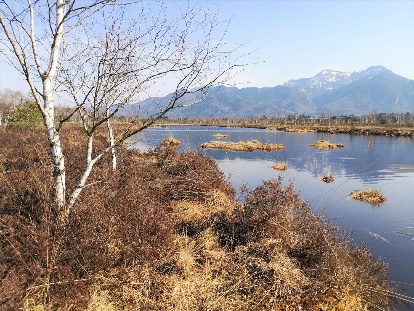 